Actieve deelname sector-initiatief (3.D.1)Dit document beschrijft de actieve deelname van VOF Kennes  aan initiatief CO2-prestatieladder niveau 3. Deze actieve deelname is conform de eisen van de CO2-Prestatieladder 3.1. De directie van VOF Kennes  wenst haar MVO beleid vast te leggen in een managementsysteem volgens het ISO 9001 / V.C.A.* zorgsysteem en het managementsysteem volgens de normering CO2 prestatieladder 3.1 trede 3. Doelstelling hierbij is het onderhouden van een continu verbeterproces binnen de organisatie m.b.t. de kwaliteit van de activiteiten, leveringen, veiligheid, gezondheid, milieudoelstellingen en CO2 reductie. Om dit beleid te kunnen realiseren stelt de directie adequate middelen ter beschikking. Hierbij wordt voldaan de eisen van de CO2-Prestatieladder 3.1:Aantoonbare deelname bijeenkomsten; Publiekelijk uitdragen van het initiatief;Aanleveren van informatie aan het initiatiefSectorinitiatief “Sturen op CO2”CUMELA Nederland is een sectorinitiatief gestart voor haar leden zodat zij hun reductiedoelstellingen realiseren en voldoen aan de eisen van het certificaat CO2-prestatieladder niveau 3. Cumelabedrijven die gecertificeerd zijn of bezig zijn met certificeren voor de CO2-prestatieladder kunnen deelnemer worden aan dit initiatief.Inhoud deelname sectorinitiatief “Sturen op CO2”Minimaal twee maal per jaar actieve deelname aan een interactieve workshop. Tijdens iedere bijeenkomst wordt er een bijdrage geleverd door een externe deskundige m.b.t. CO2 prestatiemanagement.Uitwisseling tussen de aangesloten leden van de werkgroep over de individuele stand van zaken,  de doelstellingen, de communicatie en de voortgang.Studiemateriaal en benodigde documenten die de norm eist om op de vier invalshoeken aan de norm te voldoen worden in een format aangeleverd.Elk kwartaal ontvangen leden een exclusieve nieuwsbrief met de laatste stand van zaken, nieuwe initiatieven, achtergrondartikelen, etc.DoelDit sectorinitiatief heeft tot doel cumela leden te ondersteunen om de eisen die de norm stelt (gezamenlijk) op peil te houden en verder te ontwikkelen. Door actief deel te nemen aan dit meerjarig sectorinitiatief krijgen deelnemers een uitgebreide stroom aan informatie, nieuwe ideeën en zicht op de benodigde documenten om de CO2 sturing te verbeteren. Daarnaast werken de deelnemers thema’s uit met betrekking tot de meest elementaire emissie (brandstof) binnen de CUMELA sector.  Zoals een beter inzicht in de verbruikscijfers (invalshoek A), de mogelijkheden tot reductie (invalshoek B) en hoe daarover intern en extern te communiceren (invalshoek C). Van alle thema’s wordt verslag gedaan. De resultaten worden verspreid via het ledenblad “Grondig”, de CUMELA Nieuwsbrief, de CUMELA-site en de bedrijfssite van VOF Kennes. Kris Kennes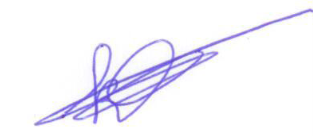 30-11-2020